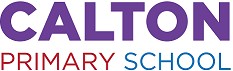 Learning Partners (Teaching Assistants)Grade 3 (D) – starting at £23114 pa pro rataGrade 5 (F) – starting at 25979 pa pro rata Term time only (39 weeks pa)21 – 30.42 hrs per week 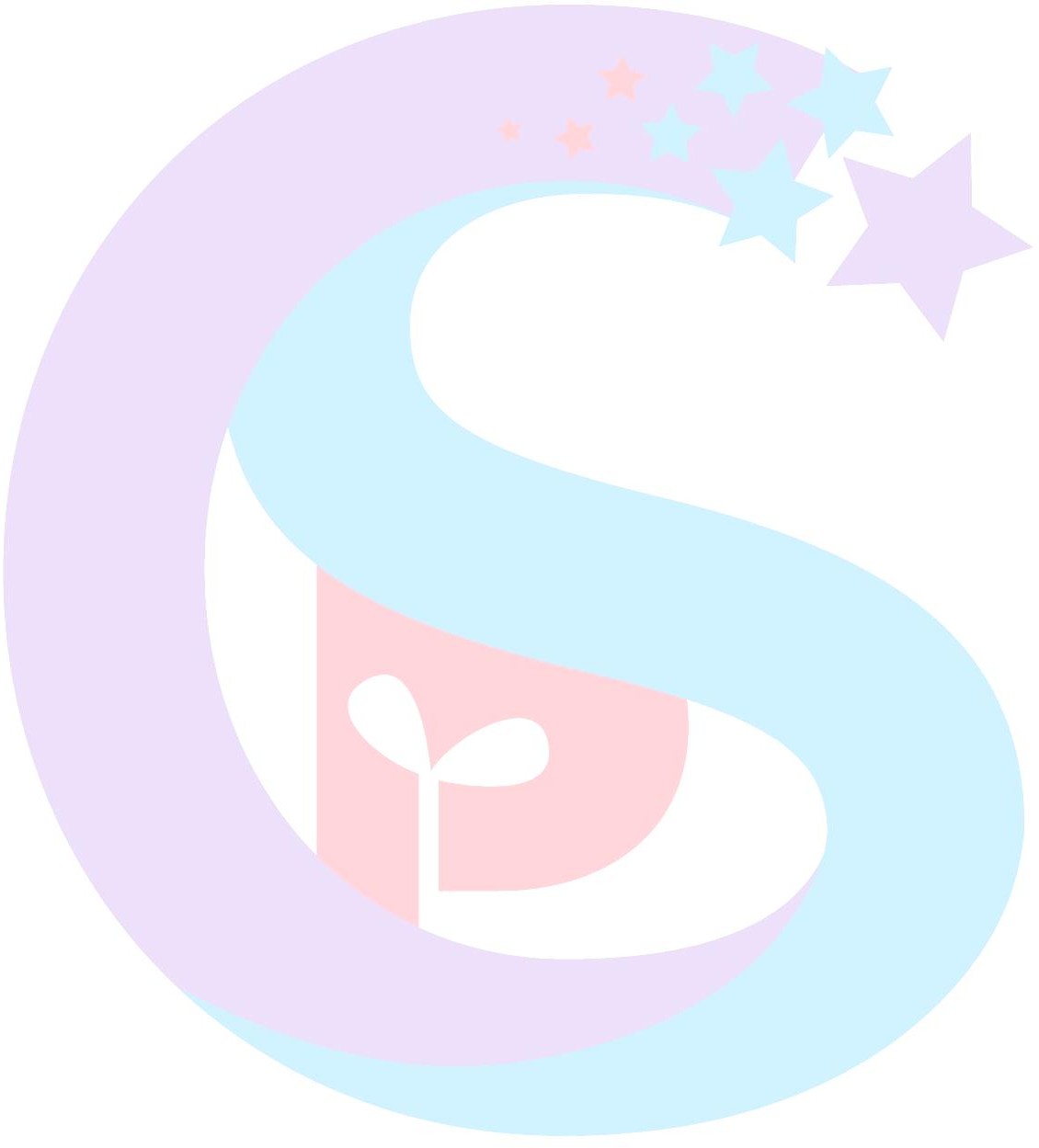 An exciting opportunity has arisen to join a dedicated team at Calton Primary School. We are a large, vibrant and welcoming school in the city of Gloucester.We are looking to appoint a highly motivated Learning partners and Higher Level Learning Partners  to support our school. You should be a positive and nurturing person who loves working with children and helping them to strive for their best. You should have a high standard of general education with good numeracy and literacy skills. You will be able to communicate effectively with children and adults, have a flexible attitude and be friendly and approachable. Experience of working with children, good time management and the ability to work flexibly using your own initiative are essential. All applications will be considered and while trauma experience would be an advantage, it is not essential.Ref CPS001 – various hours 21-30.42 per week Please quote reference  CPS001 on your application form.The main focus of the role is to provide support to pupils as directed by the class teacher, this will include:-Supporting children in achieving the lesson objective in English, Maths and across all areas of thecurriculumLeading 1:1 and group intervention programmesFeeding back to the class teacher, maintaining records of progress and behaviourWorking with children to support any social, emotional, behavioural, personal careLiaising with parents and external professionalsHLTA – please refer to the job description for additional dutiesChildren’s needs will be at the heart of your work. You must be able to demonstrate that you understand the importance of educating the whole child, that you want the very best for them and are prepared to put their needs first. As an employer we can offer:A dedicated supportive staff teamEnthusiastic children who always try their bestGood CPD opportunitiesA supportive Governing BoardCalton Primary School, Calton Road, Gloucester GL1 5ET www.caltonprimary.co.ukClosing Date:	Friday 3rd May 2024 at 9.00amInterview Date:	TBC Shortlisted candidates will be notified by email. If you do not receive a response, please assume you have been unsuccessful on this occasion but thank you for your interest in working with us. Please include the post reference number when applying.Our Values; Skills, Togetherness, Aspirations, Resilience and Success make us the STARS of Calton Primary School.Calton Primary School is committed to safeguarding and promoting the welfare of children and young people, and expects all staff, and volunteers, to share the same commitment. This post will involve teaching, training and/or supervising children and therefore engages in related activity relevant to children and is subject to an enhanced DBS check including child barred list information. This post is exempt from the Rehabilitation of Offenders Act 1974.